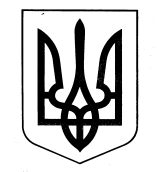 ХАРКІВСЬКА ОБЛАСНА ДЕРЖАВНА АДМІНІСТРАЦІЯДЕПАРТАМЕНТ НАУКИ І ОСВІТИ НАКАЗ19.10.2016					   Харків                                                  № 402Про відрядження учнів відділення настільного тенісу Харківського обласного вищого училища фізичної культури і спорту Згідно з пунктом 3.20 розділу 3 Статуту Харківського обласного вищого училища фізичної культури і спорту, затвердженого головою Харківської обласної ради С.І. Черновим 15 січня 2013 року, на виконання Плану спортивно-масових заходів Харківського обласного вищого училища фізичної культури і спорту на 2016 рік, затвердженого директором Департаменту науки і освіти Харківської обласної державної адміністрації А.В. Бабічевим, на підставі кошторису витрат на відрядження відділення настільного тенісу для участі у  рейтинговому турнірі, затвердженого директором Департаменту науки і освіти Харківської обласної державної адміністрації А.В. Бабічевим, керуючись статтею 6 Закону України «Про місцеві державні адміністрації»,НАКАЗУЮ: Директору Харківського обласного вищого училища фізичної культури і спорту Попову А.М.:Забезпечити участь учнів відділення настільного тенісу у рейтинговому турнірі.								Термін: 28.10.2016-30.10.2016Відрядити до м. Дніпра вчителя настільного тенісу Харківського обласного вищого училища фізичної культури і спорту Бут Надію Миколаївну та з нею 12 учнів відділення настільного тенісу у такому складі: Ісаєнко Сніжана, Толстоногова Тетяна, Цяцька Ярослав – учні 8 класу, Варченко Михайло, Лє Тхай Мінь, Орловський Сергій, Погребняк Вадим, Поколодна Юлія, Юшкевич Анастасія, Яценко Микита – учні 9 класу, Максимчук Артем, Нестеренко Влад – учні 10 класу, запасні: Глівенко Ілля, Малєєв Нікіта, Шаповалов Владислав – учні 11 класу.                                                                             Термін: 28.10.2016-30.10.2016 Визначити особу, відповідальну за збереження життя та здоров’я учнів Харківського обласного вищого училища фізичної культури і спорту під час проїзду та проведення змагань.Витрати по відрядженню віднести: проїзд та проживання учнів за рахунок Харківського обласного вищого училища фізичної культури і спорту, харчування учнів сухим пайком за рахунок Харківського обласного вищого училища фізичної культури і спорту, витрати вчителя за рахунок Харківського обласного вищого училища фізичної культури і спорту.Контроль за виконанням даного наказу покласти на заступника директора Департаменту науки і освіти Харківської обласної державної адміністрації – начальника управління освіти і науки В.В. Ігнатьєва.Директор Департаменту 						   А.В. Бабічев